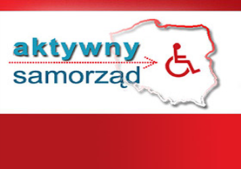 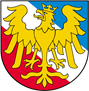 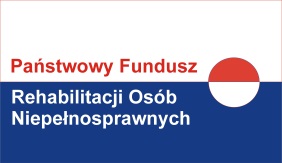  Załącznik– dotyczy formularzy wniosków  – Moduł I Obszar  C Zadanie nr 3  i 4 .........................................................Stempel zakładu opieki zdrowotnej                                                                 .............................., dnia lub praktyki lekarskiej					                                 (data, i miejscowość)ZAŚWIADCZENIE LEKARSKIE 
 wydane do wniosku o dofinansowanie w ramach pilotażowego programu „Aktywny samorząd” - prosimy wypełnić czytelnie w języku polskimImię i nazwisko Pacjenta........................................................................................................................PESEL               Stwierdza się, że niepełnosprawność Pacjenta dotyczy (proszę zakreślić  właściwe pole  oraz potwierdzić podpisem i pieczątką):........................................, dnia .............. 		...............................................                 (miejscowość )                                       (data) 				pieczątka, nr  i podpis lekarzaAmputacja w zakresie rękipieczątka, nr  i podpis lekarzaAmputacja w zakresie przedramienia pieczątka, nr  i podpis lekarzaAmputacja w zakresie ramienia z wyłuszczeniem w stawie barkowympieczątka, nr  i podpis lekarzaAmputacja na poziomie podudziapieczątka, nr  i podpis lekarzaAmputacja na wysokości uda (także przez staw kolanowy) pieczątka, nr  i podpis lekarzaAmputacja w zakresie uda z wyłuszczeniem w stawie biodrowym  pieczątka, nr  i podpis lekarzaUrodzenie się bez kończyny…………………………….    pieczątka, nr  i podpis lekarzaUrodzenie się bez części kończyny…………..  pieczątka, nr  i podpis lekarza Przyczyna amputacji kończyny:   uraz         inna, jaka: ............................................................................................................................................................................................ Przyczyna amputacji kończyny:   uraz         inna, jaka: ............................................................................................................................................................................................ Przyczyna amputacji kończyny:   uraz         inna, jaka: ............................................................................................................................................................................................ Aktualny stan procesu chorobowego:       stabilny         niestabilnyOcena zdolności do pracy w wyniku zaopatrzenia w protezę, w której zastosowane zostaną nowoczesne rozwiązania techniczne:...........................................................................................................................................................................................……………………………………………………………………………………………………………………………………...Ocena zdolności do pracy w wyniku otrzymania pomocy w utrzymaniu sprawności technicznej posiadanej protezy kończyny, w której zastosowane zostaną nowoczesne rozwiązania techniczne:...........................................................................................................................................................................................……………………………………………………………………………………………………………………………………... Aktualny stan procesu chorobowego:       stabilny         niestabilnyOcena zdolności do pracy w wyniku zaopatrzenia w protezę, w której zastosowane zostaną nowoczesne rozwiązania techniczne:...........................................................................................................................................................................................……………………………………………………………………………………………………………………………………...Ocena zdolności do pracy w wyniku otrzymania pomocy w utrzymaniu sprawności technicznej posiadanej protezy kończyny, w której zastosowane zostaną nowoczesne rozwiązania techniczne:...........................................................................................................................................................................................……………………………………………………………………………………………………………………………………... Aktualny stan procesu chorobowego:       stabilny         niestabilnyOcena zdolności do pracy w wyniku zaopatrzenia w protezę, w której zastosowane zostaną nowoczesne rozwiązania techniczne:...........................................................................................................................................................................................……………………………………………………………………………………………………………………………………...Ocena zdolności do pracy w wyniku otrzymania pomocy w utrzymaniu sprawności technicznej posiadanej protezy kończyny, w której zastosowane zostaną nowoczesne rozwiązania techniczne:...........................................................................................................................................................................................……………………………………………………………………………………………………………………………………...